https://www.sciencedirect.com/science/article/abs/pii/B9780443153464000100?via%3Dihub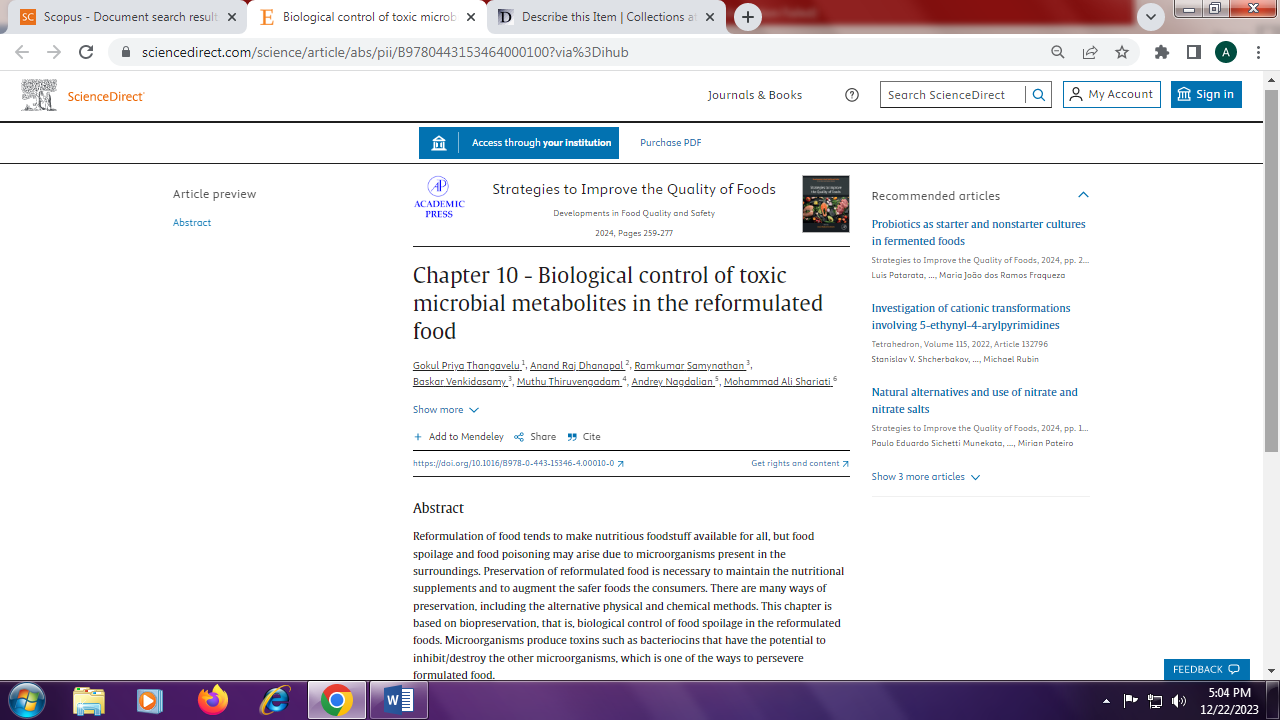 